All Community Councillors are summoned to attend a regular Council Meeting onWednesday 5th July 2017 at  at Llandyssil Community Centre  Planning applications (if any) will be on view from  together with plans that come in after the agenda is published, details of which will be placed on the Web Site’s home page. AGENDAPrior to the meeting starting there will be a ten minute period for public participation. 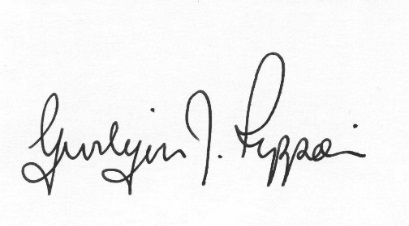 Gwilym J.Rippon Cert He in , MILCMClerk to the Council / Clerc I’r CygorPlease note meetings will finish at  to allow for finance decisions to be implemented also for minutes and other documents to be signed.WelcomeAttendance/ApologiesDeclarations of interestMinutes of the meeting held 7th June 2017Information from the minutesClerks report (previously distributed)To discuss and decide on the fence and gate for the play area To discuss the position of playground inspector PlanningP/2017/0641Application for an extension and alterations to existing dwelling to Y Cwm Abermule Montgomery Powys SY15 6JHP/2017/0670Application for the  Erection of two dwellings and installation of sewerage treatment plant (with some matters reserved) at Land Adjacent to Nant Y Waen Abermule Montgomery SY15 6NRFinance To note the bank balances To consider the following invoices HMRC £197.20p (Section 111 &112 LGA 1972)Chairs allowance £250.00p  (Section 111 LGA 1972)Clerk’s expenses £24.49p (Section 111 &112 LGA 1972)(office allowance and backup)C.Cllr’s updateHighway mattersClustering:Update from any clustering meeting attendedReports from Committees or meetings attended  Information from membersDate of next meeting